Comunicat de presaData: 5 octombrie 2020Manere cu protectie antivirala/ Manere “Roto Line” cu suprafata “Roto AVT” disponibile pentru livrare/ Suprafata de acoperire disponibila in orice culoare solicitata si pentru orice tip de materialNou de la Roto Aluvision: Manerele cu “Roto AVT” previn raspandirea virusilor si bacteriilorLeinfelden-Echterdingen – Una dintre cele mai recente inovatii lansate de divizia Aluvision, din cadrul grupului Roto, este constituita de manerele din gama Roto Line, finisate in sistem Roto AVT. Aceste produse pot fi folosite in zone unde exista exigente foarte stricte cu privire la igiena si securitate sanitara. Producatorii de ferestre ce integreaza astfel de solutii promovate de companiile lor pot primi, la cerere, un certificat ce confirma eficienta respectivului sistem de acoperire. Sistemul previne aderenta pe suprafete a agentilor patogeni microbieni sau viraliDr. Gregor Stößer, Head of Surface Technology la Roto Frank Fenster- und Türtechnologie GmbH afirma ca aceasta inovatie este deosebit de utila pentru spitale, camine de batrani si o serie de cladiri publice unde exista o cerere in crestere pentru inactivitatea agentilor patogeni de diverse tipuri, cum ar fi bacterii si virusuri, de pe suprafetele care vin in contact cu utilizatorii. Inovatia se dovedeste a fi deosebit de utila, mai ales in contextul actual al pandemiei Covid-19. Realitatea arata faptul ca produsele metalice sunt cel mai mult utilizate pentru constructia fitingurilor instalate in astfel de imobile, fapt ce i-a determinat pe expertii Roto Aluvision sa incerce dezvoltarea unui sistem de acoperire disponibil in orice culoare solicitata si pentru orice tip de material, capabil sa ofere protectie antivirala. Intr-o prima faza, a fost propusa varianta destinata manerelor executate din aluminiu, pentru care a fost identificata solutia ideala, promovata sub numele Roto AVT.Matthias Nagat, Head of Product Adaptation and Product Marketing Roto Aluvision explica faptul ca acesta este doar inceputul, in perioada urmatoare manerele cu Roto AVT urmand sa fie disponibile pentru ferestrele din PVC si lemn.Tripla eficienta“Roto AVT” este transparent si usor de curatat, fiind aplicat in strat subtire, foarte putin perceptibil. Principalul avantaj este reprezentat de simplificarea operatiunilor de curatare, deoarece finisajul respectiv determina ca suprafata pe care o acopera sa devina foarte dura si lipsita de pori. Astfel, membrana hidrofila de pe partea exterioara a unui virus nu poate adera, in acelasi timp substantele organice, umiditatea si alti contaminanti uzuali fiind respinsi.De asemenea, s-a dovedit ca “Roto AVT” este extrem de eficient impotriva virusurilor care includ familiile virusului gripal (H1N1) si virusului COVID-19 (SARS-CoV-2). “Roto AVT previne transmiterea virusilor catre alte persoane, chiar si intre ciclurile de curatare si dezinfectare.Disponibil pentru livrareProducatorii europeni de ferestre din aluminiu pot comanda acum manerele Roto Line cu suprafata Roto AVT, in acelasi fel ca o culoare speciala. Termenul de livrare pentru comenzile individuale este de patru saptamani. Cu toate acestea, clientilor li se pot furniza articole definite cu noua suprafata antivirala in timpii de livrare standard, prin incheierea unui acord agreat de ambele parti.Daca se doreste, acestea pot fi furnizate cu o inprimare care atrage atentia utilizatorului asupra suprafetei speciale a manerului ferestrei. Reprezentantii de vanzari Roto pot oferi consiliere la cerere.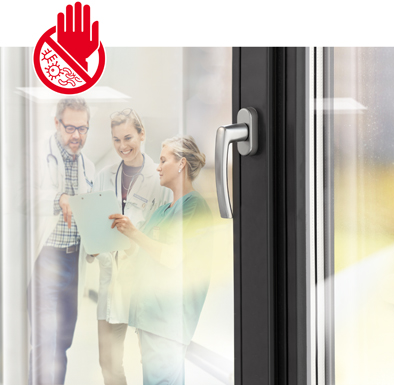 Foto: Roto	Roto_AVT.jpg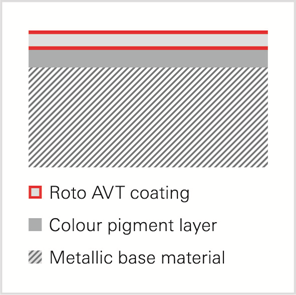 Foto: Roto		  	        Roto_AVT_coating_structure.jpgText and images are available to download: https://ftt.roto-frank.com/int-en/company/press/press-releases/Print free. Copy requested.Dr. Sälzer Pressedienst, Lensbachstraße 10, 52159 Roetgen, Germany Publisher: Roto Frank Fenster- und Türtechnologie GmbH • Wilhelm-Frank-Platz 1 • 70771 Leinfelden-Echterdingen • Germany • Tel.: +49 711 7598-0 • Fax: +49 711 7598-253 • info@roto-frank.comEditor: Dr. Sälzer Pressedienst • Lensbachstraße 10 • 52159 Roetgen • Germany • Tel.: +49 2471 92128-65 • Fax: +49 2471 92128-67 • info@drsaelzer-pressedienst.de